   Unsere Fundkiste ist voll: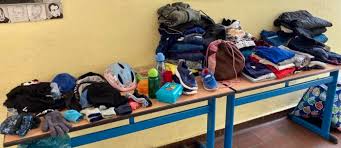 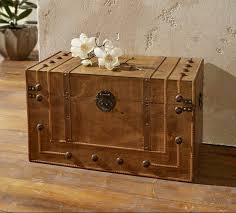 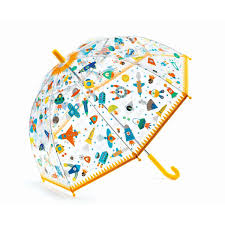 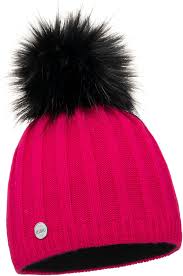 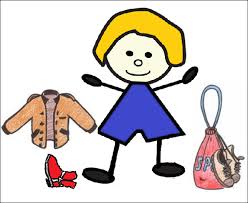 Bitte holt eure Sachen ab!                  Die Fundkiste aus dem Ruheraum wird geleert!          Wo:            in der Schulstation (R221/222)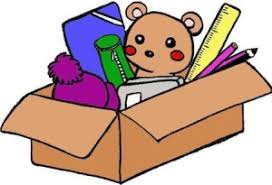            Zeit:           am Freitag – 17. November 2023                                  von 8:00 bis 11:35 Uhr          Alle Klassen gehen sich die Sachen ansehen! 